Codzienne czytanieAby rozbudzić u dziecka ciekawość książek, zachęcić je do czytania, należy już od najmłodszych lat codzienne czytać dziecku książeczki np.: 20 minut - na dobranoc,  gdy już leży w łóżeczku albo wyznaczyć określoną porę dogodną dla rodziców i dzieci.
Następnie trzeba porozmawiać o treści przeczytanego tekstu w celu stwierdzenia: czy dziecko zrozumiało sens?jaka była główna myśl czytanego opowiadania?jaki wniosek można wyprowadzić?jak dziecko ocenia postępowanie bohatera...?czy podoba mu się zakończenie ...i dlaczego? Można również zachęcić je do samodzielnego konstruowania innego, niż książkowe, zakończenia opowieści. 
Do tego można dodać trochę "zagadek językowych" np.:
1. wymień imiona wszystkich dzieci, o których Ci czytałam, 
2. jaką zaczynają się głoską; 
3. na zmianę będziemy mówić imiona dziewczynek i tak długo jak się tylko da; 
4. wymyśl rym do imienia głównego bohatera; 
5. podam Ci 3 słowa, wskaż te które się rymują itp. Te zabawy rozwijają  świadomość fonologiczną czyli świadome operowanie dźwiękami mowy - podstawową umiejętność potrzebną do pisania i czytania. 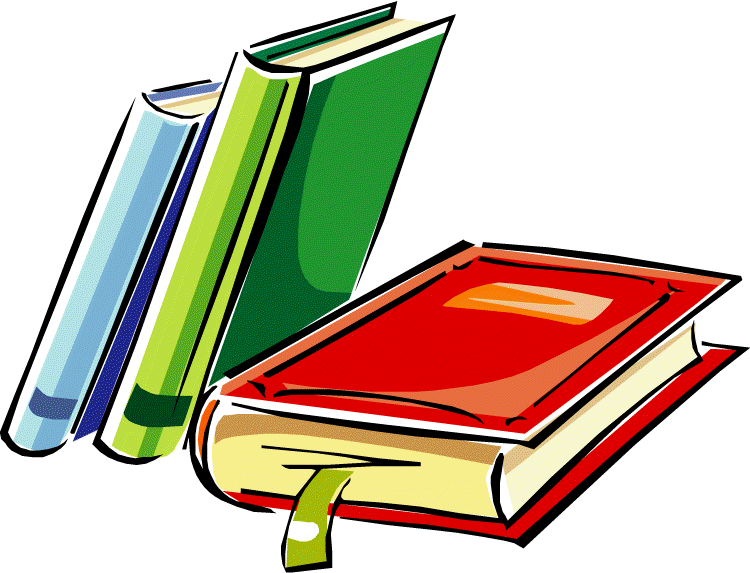 